Course:Course:INTEGRATED AND ORGANIC PRODUCTION OF FRUIT AND GRAPESINTEGRATED AND ORGANIC PRODUCTION OF FRUIT AND GRAPESINTEGRATED AND ORGANIC PRODUCTION OF FRUIT AND GRAPESINTEGRATED AND ORGANIC PRODUCTION OF FRUIT AND GRAPESINTEGRATED AND ORGANIC PRODUCTION OF FRUIT AND GRAPESINTEGRATED AND ORGANIC PRODUCTION OF FRUIT AND GRAPESINTEGRATED AND ORGANIC PRODUCTION OF FRUIT AND GRAPESINTEGRATED AND ORGANIC PRODUCTION OF FRUIT AND GRAPESINTEGRATED AND ORGANIC PRODUCTION OF FRUIT AND GRAPESCourse id:Course id:INTEGRATED AND ORGANIC PRODUCTION OF FRUIT AND GRAPESINTEGRATED AND ORGANIC PRODUCTION OF FRUIT AND GRAPESINTEGRATED AND ORGANIC PRODUCTION OF FRUIT AND GRAPESINTEGRATED AND ORGANIC PRODUCTION OF FRUIT AND GRAPESINTEGRATED AND ORGANIC PRODUCTION OF FRUIT AND GRAPESINTEGRATED AND ORGANIC PRODUCTION OF FRUIT AND GRAPESINTEGRATED AND ORGANIC PRODUCTION OF FRUIT AND GRAPESINTEGRATED AND ORGANIC PRODUCTION OF FRUIT AND GRAPESINTEGRATED AND ORGANIC PRODUCTION OF FRUIT AND GRAPESNumber of ECTS: 6Number of ECTS: 6INTEGRATED AND ORGANIC PRODUCTION OF FRUIT AND GRAPESINTEGRATED AND ORGANIC PRODUCTION OF FRUIT AND GRAPESINTEGRATED AND ORGANIC PRODUCTION OF FRUIT AND GRAPESINTEGRATED AND ORGANIC PRODUCTION OF FRUIT AND GRAPESINTEGRATED AND ORGANIC PRODUCTION OF FRUIT AND GRAPESINTEGRATED AND ORGANIC PRODUCTION OF FRUIT AND GRAPESINTEGRATED AND ORGANIC PRODUCTION OF FRUIT AND GRAPESINTEGRATED AND ORGANIC PRODUCTION OF FRUIT AND GRAPESINTEGRATED AND ORGANIC PRODUCTION OF FRUIT AND GRAPESTeacher: Teacher: Keserović Ž. ZoranKeserović Ž. ZoranKeserović Ž. ZoranKeserović Ž. ZoranKeserović Ž. ZoranKeserović Ž. ZoranKeserović Ž. ZoranKeserović Ž. ZoranKeserović Ž. ZoranCourse statusCourse statusMandatoryMandatoryMandatoryMandatoryMandatoryMandatoryMandatoryMandatoryMandatoryNumber of active teaching classes (weekly)Number of active teaching classes (weekly)Number of active teaching classes (weekly)Number of active teaching classes (weekly)Number of active teaching classes (weekly)Number of active teaching classes (weekly)Number of active teaching classes (weekly)Number of active teaching classes (weekly)Number of active teaching classes (weekly)Number of active teaching classes (weekly)Number of active teaching classes (weekly)Lectures: 2Lectures: 2Practical classes:2Practical classes:2Practical classes:2Other teaching types:Other teaching types:Study research work:Study research work:Other classes:Other classes:Precondition coursesPrecondition coursesNone/navesti ako imaNone/navesti ako imaNone/navesti ako imaNone/navesti ako imaNone/navesti ako imaNone/navesti ako imaNone/navesti ako imaNone/navesti ako imaNone/navesti ako imaEducational goalThe goal of the course is to provide students with basic knowledge on integral and organic production in orchards and vineyards in the world and in Serbia. Proper selection of fruit species, cultivars and rootstocks of fruit trees and grape vine is one of the main factors for successful practicing integrated and organic production. The integrated and organic production is very important and correct choice of locations and positions of the orchard as well as knowledge of modern and permitted agrotechnical, phytotechnical and phytosanitary measures. Educational goalThe goal of the course is to provide students with basic knowledge on integral and organic production in orchards and vineyards in the world and in Serbia. Proper selection of fruit species, cultivars and rootstocks of fruit trees and grape vine is one of the main factors for successful practicing integrated and organic production. The integrated and organic production is very important and correct choice of locations and positions of the orchard as well as knowledge of modern and permitted agrotechnical, phytotechnical and phytosanitary measures. Educational goalThe goal of the course is to provide students with basic knowledge on integral and organic production in orchards and vineyards in the world and in Serbia. Proper selection of fruit species, cultivars and rootstocks of fruit trees and grape vine is one of the main factors for successful practicing integrated and organic production. The integrated and organic production is very important and correct choice of locations and positions of the orchard as well as knowledge of modern and permitted agrotechnical, phytotechnical and phytosanitary measures. Educational goalThe goal of the course is to provide students with basic knowledge on integral and organic production in orchards and vineyards in the world and in Serbia. Proper selection of fruit species, cultivars and rootstocks of fruit trees and grape vine is one of the main factors for successful practicing integrated and organic production. The integrated and organic production is very important and correct choice of locations and positions of the orchard as well as knowledge of modern and permitted agrotechnical, phytotechnical and phytosanitary measures. Educational goalThe goal of the course is to provide students with basic knowledge on integral and organic production in orchards and vineyards in the world and in Serbia. Proper selection of fruit species, cultivars and rootstocks of fruit trees and grape vine is one of the main factors for successful practicing integrated and organic production. The integrated and organic production is very important and correct choice of locations and positions of the orchard as well as knowledge of modern and permitted agrotechnical, phytotechnical and phytosanitary measures. Educational goalThe goal of the course is to provide students with basic knowledge on integral and organic production in orchards and vineyards in the world and in Serbia. Proper selection of fruit species, cultivars and rootstocks of fruit trees and grape vine is one of the main factors for successful practicing integrated and organic production. The integrated and organic production is very important and correct choice of locations and positions of the orchard as well as knowledge of modern and permitted agrotechnical, phytotechnical and phytosanitary measures. Educational goalThe goal of the course is to provide students with basic knowledge on integral and organic production in orchards and vineyards in the world and in Serbia. Proper selection of fruit species, cultivars and rootstocks of fruit trees and grape vine is one of the main factors for successful practicing integrated and organic production. The integrated and organic production is very important and correct choice of locations and positions of the orchard as well as knowledge of modern and permitted agrotechnical, phytotechnical and phytosanitary measures. Educational goalThe goal of the course is to provide students with basic knowledge on integral and organic production in orchards and vineyards in the world and in Serbia. Proper selection of fruit species, cultivars and rootstocks of fruit trees and grape vine is one of the main factors for successful practicing integrated and organic production. The integrated and organic production is very important and correct choice of locations and positions of the orchard as well as knowledge of modern and permitted agrotechnical, phytotechnical and phytosanitary measures. Educational goalThe goal of the course is to provide students with basic knowledge on integral and organic production in orchards and vineyards in the world and in Serbia. Proper selection of fruit species, cultivars and rootstocks of fruit trees and grape vine is one of the main factors for successful practicing integrated and organic production. The integrated and organic production is very important and correct choice of locations and positions of the orchard as well as knowledge of modern and permitted agrotechnical, phytotechnical and phytosanitary measures. Educational goalThe goal of the course is to provide students with basic knowledge on integral and organic production in orchards and vineyards in the world and in Serbia. Proper selection of fruit species, cultivars and rootstocks of fruit trees and grape vine is one of the main factors for successful practicing integrated and organic production. The integrated and organic production is very important and correct choice of locations and positions of the orchard as well as knowledge of modern and permitted agrotechnical, phytotechnical and phytosanitary measures. Educational goalThe goal of the course is to provide students with basic knowledge on integral and organic production in orchards and vineyards in the world and in Serbia. Proper selection of fruit species, cultivars and rootstocks of fruit trees and grape vine is one of the main factors for successful practicing integrated and organic production. The integrated and organic production is very important and correct choice of locations and positions of the orchard as well as knowledge of modern and permitted agrotechnical, phytotechnical and phytosanitary measures. Educational outcomesThe acquired level of knowledge will enable graduates to independently make appropriate decisions about the choice of site, location, fruit species, varieties and rootstocks of fruit trees and vines for production within the system of integrated and organic production. Acquired level of knowledge allows the student to correctly choose the necessary agrotechnical, pomotechnical and amphelotechnical measures in accordance with the principles of integrated and organic production and to apply them in the plantation. Mistakes that occur during orchard establishment are not subsequently possible to be corrected. Therefore, the knowledge in the case above is of great significance for future professionals.Educational outcomesThe acquired level of knowledge will enable graduates to independently make appropriate decisions about the choice of site, location, fruit species, varieties and rootstocks of fruit trees and vines for production within the system of integrated and organic production. Acquired level of knowledge allows the student to correctly choose the necessary agrotechnical, pomotechnical and amphelotechnical measures in accordance with the principles of integrated and organic production and to apply them in the plantation. Mistakes that occur during orchard establishment are not subsequently possible to be corrected. Therefore, the knowledge in the case above is of great significance for future professionals.Educational outcomesThe acquired level of knowledge will enable graduates to independently make appropriate decisions about the choice of site, location, fruit species, varieties and rootstocks of fruit trees and vines for production within the system of integrated and organic production. Acquired level of knowledge allows the student to correctly choose the necessary agrotechnical, pomotechnical and amphelotechnical measures in accordance with the principles of integrated and organic production and to apply them in the plantation. Mistakes that occur during orchard establishment are not subsequently possible to be corrected. Therefore, the knowledge in the case above is of great significance for future professionals.Educational outcomesThe acquired level of knowledge will enable graduates to independently make appropriate decisions about the choice of site, location, fruit species, varieties and rootstocks of fruit trees and vines for production within the system of integrated and organic production. Acquired level of knowledge allows the student to correctly choose the necessary agrotechnical, pomotechnical and amphelotechnical measures in accordance with the principles of integrated and organic production and to apply them in the plantation. Mistakes that occur during orchard establishment are not subsequently possible to be corrected. Therefore, the knowledge in the case above is of great significance for future professionals.Educational outcomesThe acquired level of knowledge will enable graduates to independently make appropriate decisions about the choice of site, location, fruit species, varieties and rootstocks of fruit trees and vines for production within the system of integrated and organic production. Acquired level of knowledge allows the student to correctly choose the necessary agrotechnical, pomotechnical and amphelotechnical measures in accordance with the principles of integrated and organic production and to apply them in the plantation. Mistakes that occur during orchard establishment are not subsequently possible to be corrected. Therefore, the knowledge in the case above is of great significance for future professionals.Educational outcomesThe acquired level of knowledge will enable graduates to independently make appropriate decisions about the choice of site, location, fruit species, varieties and rootstocks of fruit trees and vines for production within the system of integrated and organic production. Acquired level of knowledge allows the student to correctly choose the necessary agrotechnical, pomotechnical and amphelotechnical measures in accordance with the principles of integrated and organic production and to apply them in the plantation. Mistakes that occur during orchard establishment are not subsequently possible to be corrected. Therefore, the knowledge in the case above is of great significance for future professionals.Educational outcomesThe acquired level of knowledge will enable graduates to independently make appropriate decisions about the choice of site, location, fruit species, varieties and rootstocks of fruit trees and vines for production within the system of integrated and organic production. Acquired level of knowledge allows the student to correctly choose the necessary agrotechnical, pomotechnical and amphelotechnical measures in accordance with the principles of integrated and organic production and to apply them in the plantation. Mistakes that occur during orchard establishment are not subsequently possible to be corrected. Therefore, the knowledge in the case above is of great significance for future professionals.Educational outcomesThe acquired level of knowledge will enable graduates to independently make appropriate decisions about the choice of site, location, fruit species, varieties and rootstocks of fruit trees and vines for production within the system of integrated and organic production. Acquired level of knowledge allows the student to correctly choose the necessary agrotechnical, pomotechnical and amphelotechnical measures in accordance with the principles of integrated and organic production and to apply them in the plantation. Mistakes that occur during orchard establishment are not subsequently possible to be corrected. Therefore, the knowledge in the case above is of great significance for future professionals.Educational outcomesThe acquired level of knowledge will enable graduates to independently make appropriate decisions about the choice of site, location, fruit species, varieties and rootstocks of fruit trees and vines for production within the system of integrated and organic production. Acquired level of knowledge allows the student to correctly choose the necessary agrotechnical, pomotechnical and amphelotechnical measures in accordance with the principles of integrated and organic production and to apply them in the plantation. Mistakes that occur during orchard establishment are not subsequently possible to be corrected. Therefore, the knowledge in the case above is of great significance for future professionals.Educational outcomesThe acquired level of knowledge will enable graduates to independently make appropriate decisions about the choice of site, location, fruit species, varieties and rootstocks of fruit trees and vines for production within the system of integrated and organic production. Acquired level of knowledge allows the student to correctly choose the necessary agrotechnical, pomotechnical and amphelotechnical measures in accordance with the principles of integrated and organic production and to apply them in the plantation. Mistakes that occur during orchard establishment are not subsequently possible to be corrected. Therefore, the knowledge in the case above is of great significance for future professionals.Educational outcomesThe acquired level of knowledge will enable graduates to independently make appropriate decisions about the choice of site, location, fruit species, varieties and rootstocks of fruit trees and vines for production within the system of integrated and organic production. Acquired level of knowledge allows the student to correctly choose the necessary agrotechnical, pomotechnical and amphelotechnical measures in accordance with the principles of integrated and organic production and to apply them in the plantation. Mistakes that occur during orchard establishment are not subsequently possible to be corrected. Therefore, the knowledge in the case above is of great significance for future professionals.Course contentTheory lessons
Concept, importance and principles of integrated and organic fruit and grapes production. Integrated and organic production of fruit and grapes in the world and in our legislation system. The selection of location and position of the plantation. The selection of species and varieties of fruit trees and vines. The selection of rootstock. Planting material. Processing and maintenance of the soil. Nutrition of fruit trees and vines. Pests, diseases and weeds. Irrigation. Harvesting and storage of fruits and grapes. Fruit and grapes from organic production. Organic wine.
Practical teaching: Exercises
Introduction into Serbianand international regulations on integral and organic fruit and grapes. Selection of fruit species and varieties suitable for integrated and organic production. Orchards and vineyards on the principles of integrated and organic production (land preparation, seedlings, planting, soil care, cover cropping, nutrition, irrigation, pest and disease control). Methods for determining the moment of harvest and storage conditions of fruit and grapes from integrated and organic production. Creating a project to raise organic orchards and vineyards. Production of organic vine.Course contentTheory lessons
Concept, importance and principles of integrated and organic fruit and grapes production. Integrated and organic production of fruit and grapes in the world and in our legislation system. The selection of location and position of the plantation. The selection of species and varieties of fruit trees and vines. The selection of rootstock. Planting material. Processing and maintenance of the soil. Nutrition of fruit trees and vines. Pests, diseases and weeds. Irrigation. Harvesting and storage of fruits and grapes. Fruit and grapes from organic production. Organic wine.
Practical teaching: Exercises
Introduction into Serbianand international regulations on integral and organic fruit and grapes. Selection of fruit species and varieties suitable for integrated and organic production. Orchards and vineyards on the principles of integrated and organic production (land preparation, seedlings, planting, soil care, cover cropping, nutrition, irrigation, pest and disease control). Methods for determining the moment of harvest and storage conditions of fruit and grapes from integrated and organic production. Creating a project to raise organic orchards and vineyards. Production of organic vine.Course contentTheory lessons
Concept, importance and principles of integrated and organic fruit and grapes production. Integrated and organic production of fruit and grapes in the world and in our legislation system. The selection of location and position of the plantation. The selection of species and varieties of fruit trees and vines. The selection of rootstock. Planting material. Processing and maintenance of the soil. Nutrition of fruit trees and vines. Pests, diseases and weeds. Irrigation. Harvesting and storage of fruits and grapes. Fruit and grapes from organic production. Organic wine.
Practical teaching: Exercises
Introduction into Serbianand international regulations on integral and organic fruit and grapes. Selection of fruit species and varieties suitable for integrated and organic production. Orchards and vineyards on the principles of integrated and organic production (land preparation, seedlings, planting, soil care, cover cropping, nutrition, irrigation, pest and disease control). Methods for determining the moment of harvest and storage conditions of fruit and grapes from integrated and organic production. Creating a project to raise organic orchards and vineyards. Production of organic vine.Course contentTheory lessons
Concept, importance and principles of integrated and organic fruit and grapes production. Integrated and organic production of fruit and grapes in the world and in our legislation system. The selection of location and position of the plantation. The selection of species and varieties of fruit trees and vines. The selection of rootstock. Planting material. Processing and maintenance of the soil. Nutrition of fruit trees and vines. Pests, diseases and weeds. Irrigation. Harvesting and storage of fruits and grapes. Fruit and grapes from organic production. Organic wine.
Practical teaching: Exercises
Introduction into Serbianand international regulations on integral and organic fruit and grapes. Selection of fruit species and varieties suitable for integrated and organic production. Orchards and vineyards on the principles of integrated and organic production (land preparation, seedlings, planting, soil care, cover cropping, nutrition, irrigation, pest and disease control). Methods for determining the moment of harvest and storage conditions of fruit and grapes from integrated and organic production. Creating a project to raise organic orchards and vineyards. Production of organic vine.Course contentTheory lessons
Concept, importance and principles of integrated and organic fruit and grapes production. Integrated and organic production of fruit and grapes in the world and in our legislation system. The selection of location and position of the plantation. The selection of species and varieties of fruit trees and vines. The selection of rootstock. Planting material. Processing and maintenance of the soil. Nutrition of fruit trees and vines. Pests, diseases and weeds. Irrigation. Harvesting and storage of fruits and grapes. Fruit and grapes from organic production. Organic wine.
Practical teaching: Exercises
Introduction into Serbianand international regulations on integral and organic fruit and grapes. Selection of fruit species and varieties suitable for integrated and organic production. Orchards and vineyards on the principles of integrated and organic production (land preparation, seedlings, planting, soil care, cover cropping, nutrition, irrigation, pest and disease control). Methods for determining the moment of harvest and storage conditions of fruit and grapes from integrated and organic production. Creating a project to raise organic orchards and vineyards. Production of organic vine.Course contentTheory lessons
Concept, importance and principles of integrated and organic fruit and grapes production. Integrated and organic production of fruit and grapes in the world and in our legislation system. The selection of location and position of the plantation. The selection of species and varieties of fruit trees and vines. The selection of rootstock. Planting material. Processing and maintenance of the soil. Nutrition of fruit trees and vines. Pests, diseases and weeds. Irrigation. Harvesting and storage of fruits and grapes. Fruit and grapes from organic production. Organic wine.
Practical teaching: Exercises
Introduction into Serbianand international regulations on integral and organic fruit and grapes. Selection of fruit species and varieties suitable for integrated and organic production. Orchards and vineyards on the principles of integrated and organic production (land preparation, seedlings, planting, soil care, cover cropping, nutrition, irrigation, pest and disease control). Methods for determining the moment of harvest and storage conditions of fruit and grapes from integrated and organic production. Creating a project to raise organic orchards and vineyards. Production of organic vine.Course contentTheory lessons
Concept, importance and principles of integrated and organic fruit and grapes production. Integrated and organic production of fruit and grapes in the world and in our legislation system. The selection of location and position of the plantation. The selection of species and varieties of fruit trees and vines. The selection of rootstock. Planting material. Processing and maintenance of the soil. Nutrition of fruit trees and vines. Pests, diseases and weeds. Irrigation. Harvesting and storage of fruits and grapes. Fruit and grapes from organic production. Organic wine.
Practical teaching: Exercises
Introduction into Serbianand international regulations on integral and organic fruit and grapes. Selection of fruit species and varieties suitable for integrated and organic production. Orchards and vineyards on the principles of integrated and organic production (land preparation, seedlings, planting, soil care, cover cropping, nutrition, irrigation, pest and disease control). Methods for determining the moment of harvest and storage conditions of fruit and grapes from integrated and organic production. Creating a project to raise organic orchards and vineyards. Production of organic vine.Course contentTheory lessons
Concept, importance and principles of integrated and organic fruit and grapes production. Integrated and organic production of fruit and grapes in the world and in our legislation system. The selection of location and position of the plantation. The selection of species and varieties of fruit trees and vines. The selection of rootstock. Planting material. Processing and maintenance of the soil. Nutrition of fruit trees and vines. Pests, diseases and weeds. Irrigation. Harvesting and storage of fruits and grapes. Fruit and grapes from organic production. Organic wine.
Practical teaching: Exercises
Introduction into Serbianand international regulations on integral and organic fruit and grapes. Selection of fruit species and varieties suitable for integrated and organic production. Orchards and vineyards on the principles of integrated and organic production (land preparation, seedlings, planting, soil care, cover cropping, nutrition, irrigation, pest and disease control). Methods for determining the moment of harvest and storage conditions of fruit and grapes from integrated and organic production. Creating a project to raise organic orchards and vineyards. Production of organic vine.Course contentTheory lessons
Concept, importance and principles of integrated and organic fruit and grapes production. Integrated and organic production of fruit and grapes in the world and in our legislation system. The selection of location and position of the plantation. The selection of species and varieties of fruit trees and vines. The selection of rootstock. Planting material. Processing and maintenance of the soil. Nutrition of fruit trees and vines. Pests, diseases and weeds. Irrigation. Harvesting and storage of fruits and grapes. Fruit and grapes from organic production. Organic wine.
Practical teaching: Exercises
Introduction into Serbianand international regulations on integral and organic fruit and grapes. Selection of fruit species and varieties suitable for integrated and organic production. Orchards and vineyards on the principles of integrated and organic production (land preparation, seedlings, planting, soil care, cover cropping, nutrition, irrigation, pest and disease control). Methods for determining the moment of harvest and storage conditions of fruit and grapes from integrated and organic production. Creating a project to raise organic orchards and vineyards. Production of organic vine.Course contentTheory lessons
Concept, importance and principles of integrated and organic fruit and grapes production. Integrated and organic production of fruit and grapes in the world and in our legislation system. The selection of location and position of the plantation. The selection of species and varieties of fruit trees and vines. The selection of rootstock. Planting material. Processing and maintenance of the soil. Nutrition of fruit trees and vines. Pests, diseases and weeds. Irrigation. Harvesting and storage of fruits and grapes. Fruit and grapes from organic production. Organic wine.
Practical teaching: Exercises
Introduction into Serbianand international regulations on integral and organic fruit and grapes. Selection of fruit species and varieties suitable for integrated and organic production. Orchards and vineyards on the principles of integrated and organic production (land preparation, seedlings, planting, soil care, cover cropping, nutrition, irrigation, pest and disease control). Methods for determining the moment of harvest and storage conditions of fruit and grapes from integrated and organic production. Creating a project to raise organic orchards and vineyards. Production of organic vine.Course contentTheory lessons
Concept, importance and principles of integrated and organic fruit and grapes production. Integrated and organic production of fruit and grapes in the world and in our legislation system. The selection of location and position of the plantation. The selection of species and varieties of fruit trees and vines. The selection of rootstock. Planting material. Processing and maintenance of the soil. Nutrition of fruit trees and vines. Pests, diseases and weeds. Irrigation. Harvesting and storage of fruits and grapes. Fruit and grapes from organic production. Organic wine.
Practical teaching: Exercises
Introduction into Serbianand international regulations on integral and organic fruit and grapes. Selection of fruit species and varieties suitable for integrated and organic production. Orchards and vineyards on the principles of integrated and organic production (land preparation, seedlings, planting, soil care, cover cropping, nutrition, irrigation, pest and disease control). Methods for determining the moment of harvest and storage conditions of fruit and grapes from integrated and organic production. Creating a project to raise organic orchards and vineyards. Production of organic vine.Teaching methodsLectures, presentations, films, orchard visits, laboratory work, practical work on experimental fieldsTeaching methodsLectures, presentations, films, orchard visits, laboratory work, practical work on experimental fieldsTeaching methodsLectures, presentations, films, orchard visits, laboratory work, practical work on experimental fieldsTeaching methodsLectures, presentations, films, orchard visits, laboratory work, practical work on experimental fieldsTeaching methodsLectures, presentations, films, orchard visits, laboratory work, practical work on experimental fieldsTeaching methodsLectures, presentations, films, orchard visits, laboratory work, practical work on experimental fieldsTeaching methodsLectures, presentations, films, orchard visits, laboratory work, practical work on experimental fieldsTeaching methodsLectures, presentations, films, orchard visits, laboratory work, practical work on experimental fieldsTeaching methodsLectures, presentations, films, orchard visits, laboratory work, practical work on experimental fieldsTeaching methodsLectures, presentations, films, orchard visits, laboratory work, practical work on experimental fieldsTeaching methodsLectures, presentations, films, orchard visits, laboratory work, practical work on experimental fieldsKnowledge evaluation (maximum 100 points)Knowledge evaluation (maximum 100 points)Knowledge evaluation (maximum 100 points)Knowledge evaluation (maximum 100 points)Knowledge evaluation (maximum 100 points)Knowledge evaluation (maximum 100 points)Knowledge evaluation (maximum 100 points)Knowledge evaluation (maximum 100 points)Knowledge evaluation (maximum 100 points)Knowledge evaluation (maximum 100 points)Knowledge evaluation (maximum 100 points)Pre-examination obligationsPre-examination obligationsPre-examination obligationsMandatoryPointsPointsFinal exam (izabrati)Final exam (izabrati)MandatoryMandatoryPointsLecture attendanceLecture attendanceLecture attendanceYes55Oral part of the exam/Oral part of the exam/YesYes30TestTestTestYes55Exercise attendanceExercise attendanceExercise attendanceYes4040SeminarSeminarSeminarYes2020Literature Literature Literature Literature Literature Literature Literature Literature Literature Literature Literature Ord.AuthorAuthorTitleTitleTitlePublisherPublisherPublisherPublisherYearInjac, M., Dorić, M., Petrović, J., Tamaš, V., Gošić, J.: Zaštita jabuke u integralnoj i organskoj proizvodnji, Poljoprivredni fakultet Novi Sad, 2013.Injac, M., Dorić, M., Petrović, J., Tamaš, V., Gošić, J.: Zaštita jabuke u integralnoj i organskoj proizvodnji, Poljoprivredni fakultet Novi Sad, 2013.Injac, M., Dorić, M., Petrović, J., Tamaš, V., Gošić, J.: Zaštita jabuke u integralnoj i organskoj proizvodnji, Poljoprivredni fakultet Novi Sad, 2013.Injac, M., Dorić, M., Petrović, J., Tamaš, V., Gošić, J.: Zaštita jabuke u integralnoj i organskoj proizvodnji, Poljoprivredni fakultet Novi Sad, 2013.Injac, M., Dorić, M., Petrović, J., Tamaš, V., Gošić, J.: Zaštita jabuke u integralnoj i organskoj proizvodnji, Poljoprivredni fakultet Novi Sad, 2013.Injac, M., Dorić, M., Petrović, J., Tamaš, V., Gošić, J.: Zaštita jabuke u integralnoj i organskoj proizvodnji, Poljoprivredni fakultet Novi Sad, 2013.Injac, M., Dorić, M., Petrović, J., Tamaš, V., Gošić, J.: Zaštita jabuke u integralnoj i organskoj proizvodnji, Poljoprivredni fakultet Novi Sad, 2013.Injac, M., Dorić, M., Petrović, J., Tamaš, V., Gošić, J.: Zaštita jabuke u integralnoj i organskoj proizvodnji, Poljoprivredni fakultet Novi Sad, 2013.Injac, M., Dorić, M., Petrović, J., Tamaš, V., Gošić, J.: Zaštita jabuke u integralnoj i organskoj proizvodnji, Poljoprivredni fakultet Novi Sad, 2013.Injac, M., Dorić, M., Petrović, J., Tamaš, V., Gošić, J.: Zaštita jabuke u integralnoj i organskoj proizvodnji, Poljoprivredni fakultet Novi Sad, 2013.Keserović, Z, Korać, N., Magazin, N., Grgurević, V., Gvozdenović, D., Bijelić, S., Vračević, B: Proizvodnja voća i grožđa na malim površinama, Poljoprivredni fakultet Novi Sad, 2008.Keserović, Z, Korać, N., Magazin, N., Grgurević, V., Gvozdenović, D., Bijelić, S., Vračević, B: Proizvodnja voća i grožđa na malim površinama, Poljoprivredni fakultet Novi Sad, 2008.Keserović, Z, Korać, N., Magazin, N., Grgurević, V., Gvozdenović, D., Bijelić, S., Vračević, B: Proizvodnja voća i grožđa na malim površinama, Poljoprivredni fakultet Novi Sad, 2008.Keserović, Z, Korać, N., Magazin, N., Grgurević, V., Gvozdenović, D., Bijelić, S., Vračević, B: Proizvodnja voća i grožđa na malim površinama, Poljoprivredni fakultet Novi Sad, 2008.Keserović, Z, Korać, N., Magazin, N., Grgurević, V., Gvozdenović, D., Bijelić, S., Vračević, B: Proizvodnja voća i grožđa na malim površinama, Poljoprivredni fakultet Novi Sad, 2008.Keserović, Z, Korać, N., Magazin, N., Grgurević, V., Gvozdenović, D., Bijelić, S., Vračević, B: Proizvodnja voća i grožđa na malim površinama, Poljoprivredni fakultet Novi Sad, 2008.Keserović, Z, Korać, N., Magazin, N., Grgurević, V., Gvozdenović, D., Bijelić, S., Vračević, B: Proizvodnja voća i grožđa na malim površinama, Poljoprivredni fakultet Novi Sad, 2008.Keserović, Z, Korać, N., Magazin, N., Grgurević, V., Gvozdenović, D., Bijelić, S., Vračević, B: Proizvodnja voća i grožđa na malim površinama, Poljoprivredni fakultet Novi Sad, 2008.Keserović, Z, Korać, N., Magazin, N., Grgurević, V., Gvozdenović, D., Bijelić, S., Vračević, B: Proizvodnja voća i grožđa na malim površinama, Poljoprivredni fakultet Novi Sad, 2008.Keserović, Z, Korać, N., Magazin, N., Grgurević, V., Gvozdenović, D., Bijelić, S., Vračević, B: Proizvodnja voća i grožđa na malim površinama, Poljoprivredni fakultet Novi Sad, 2008.Keserović, Z., Vračević, B., Magazin, N., Bijelić, S.: Organska proizvodnja voća. Poglavlje u monografiji autora: Lazić, B., Babović, J: Organska poljoprivreda, tom 2, str. 357-413. Institut za ratarstvo i povrtarstvo, Novi Sad, 2008.Keserović, Z., Vračević, B., Magazin, N., Bijelić, S.: Organska proizvodnja voća. Poglavlje u monografiji autora: Lazić, B., Babović, J: Organska poljoprivreda, tom 2, str. 357-413. Institut za ratarstvo i povrtarstvo, Novi Sad, 2008.Keserović, Z., Vračević, B., Magazin, N., Bijelić, S.: Organska proizvodnja voća. Poglavlje u monografiji autora: Lazić, B., Babović, J: Organska poljoprivreda, tom 2, str. 357-413. Institut za ratarstvo i povrtarstvo, Novi Sad, 2008.Keserović, Z., Vračević, B., Magazin, N., Bijelić, S.: Organska proizvodnja voća. Poglavlje u monografiji autora: Lazić, B., Babović, J: Organska poljoprivreda, tom 2, str. 357-413. Institut za ratarstvo i povrtarstvo, Novi Sad, 2008.Keserović, Z., Vračević, B., Magazin, N., Bijelić, S.: Organska proizvodnja voća. Poglavlje u monografiji autora: Lazić, B., Babović, J: Organska poljoprivreda, tom 2, str. 357-413. Institut za ratarstvo i povrtarstvo, Novi Sad, 2008.Keserović, Z., Vračević, B., Magazin, N., Bijelić, S.: Organska proizvodnja voća. Poglavlje u monografiji autora: Lazić, B., Babović, J: Organska poljoprivreda, tom 2, str. 357-413. Institut za ratarstvo i povrtarstvo, Novi Sad, 2008.Keserović, Z., Vračević, B., Magazin, N., Bijelić, S.: Organska proizvodnja voća. Poglavlje u monografiji autora: Lazić, B., Babović, J: Organska poljoprivreda, tom 2, str. 357-413. Institut za ratarstvo i povrtarstvo, Novi Sad, 2008.Keserović, Z., Vračević, B., Magazin, N., Bijelić, S.: Organska proizvodnja voća. Poglavlje u monografiji autora: Lazić, B., Babović, J: Organska poljoprivreda, tom 2, str. 357-413. Institut za ratarstvo i povrtarstvo, Novi Sad, 2008.Keserović, Z., Vračević, B., Magazin, N., Bijelić, S.: Organska proizvodnja voća. Poglavlje u monografiji autora: Lazić, B., Babović, J: Organska poljoprivreda, tom 2, str. 357-413. Institut za ratarstvo i povrtarstvo, Novi Sad, 2008.Keserović, Z., Vračević, B., Magazin, N., Bijelić, S.: Organska proizvodnja voća. Poglavlje u monografiji autora: Lazić, B., Babović, J: Organska poljoprivreda, tom 2, str. 357-413. Institut za ratarstvo i povrtarstvo, Novi Sad, 2008.Korać Nada: Organsko vinogradarstvo. Zadužbina Andrejević, Beograd, 2011.Korać Nada: Organsko vinogradarstvo. Zadužbina Andrejević, Beograd, 2011.Korać Nada: Organsko vinogradarstvo. Zadužbina Andrejević, Beograd, 2011.Korać Nada: Organsko vinogradarstvo. Zadužbina Andrejević, Beograd, 2011.Korać Nada: Organsko vinogradarstvo. Zadužbina Andrejević, Beograd, 2011.Korać Nada: Organsko vinogradarstvo. Zadužbina Andrejević, Beograd, 2011.Korać Nada: Organsko vinogradarstvo. Zadužbina Andrejević, Beograd, 2011.Korać Nada: Organsko vinogradarstvo. Zadužbina Andrejević, Beograd, 2011.Korać Nada: Organsko vinogradarstvo. Zadužbina Andrejević, Beograd, 2011.Korać Nada: Organsko vinogradarstvo. Zadužbina Andrejević, Beograd, 2011.Korać Nada: Organska proizvodnja grožđa, poglavlje u monografiji autora: Lazić, B., Babović, J: Organska poljoprivreda, tom 2, str. 415-461. Institut za ratarstvo i povrtarstvo, Novi Sad, 2008.Korać Nada: Organska proizvodnja grožđa, poglavlje u monografiji autora: Lazić, B., Babović, J: Organska poljoprivreda, tom 2, str. 415-461. Institut za ratarstvo i povrtarstvo, Novi Sad, 2008.Korać Nada: Organska proizvodnja grožđa, poglavlje u monografiji autora: Lazić, B., Babović, J: Organska poljoprivreda, tom 2, str. 415-461. Institut za ratarstvo i povrtarstvo, Novi Sad, 2008.Korać Nada: Organska proizvodnja grožđa, poglavlje u monografiji autora: Lazić, B., Babović, J: Organska poljoprivreda, tom 2, str. 415-461. Institut za ratarstvo i povrtarstvo, Novi Sad, 2008.Korać Nada: Organska proizvodnja grožđa, poglavlje u monografiji autora: Lazić, B., Babović, J: Organska poljoprivreda, tom 2, str. 415-461. Institut za ratarstvo i povrtarstvo, Novi Sad, 2008.Korać Nada: Organska proizvodnja grožđa, poglavlje u monografiji autora: Lazić, B., Babović, J: Organska poljoprivreda, tom 2, str. 415-461. Institut za ratarstvo i povrtarstvo, Novi Sad, 2008.Korać Nada: Organska proizvodnja grožđa, poglavlje u monografiji autora: Lazić, B., Babović, J: Organska poljoprivreda, tom 2, str. 415-461. Institut za ratarstvo i povrtarstvo, Novi Sad, 2008.Korać Nada: Organska proizvodnja grožđa, poglavlje u monografiji autora: Lazić, B., Babović, J: Organska poljoprivreda, tom 2, str. 415-461. Institut za ratarstvo i povrtarstvo, Novi Sad, 2008.Korać Nada: Organska proizvodnja grožđa, poglavlje u monografiji autora: Lazić, B., Babović, J: Organska poljoprivreda, tom 2, str. 415-461. Institut za ratarstvo i povrtarstvo, Novi Sad, 2008.Korać Nada: Organska proizvodnja grožđa, poglavlje u monografiji autora: Lazić, B., Babović, J: Organska poljoprivreda, tom 2, str. 415-461. Institut za ratarstvo i povrtarstvo, Novi Sad, 2008.Lind, K., Lafer, G., Schloffer, K., Innerhofer, G., Meister, H: Organic Fruit Growing, CAB International, 2003.Lind, K., Lafer, G., Schloffer, K., Innerhofer, G., Meister, H: Organic Fruit Growing, CAB International, 2003.Lind, K., Lafer, G., Schloffer, K., Innerhofer, G., Meister, H: Organic Fruit Growing, CAB International, 2003.Lind, K., Lafer, G., Schloffer, K., Innerhofer, G., Meister, H: Organic Fruit Growing, CAB International, 2003.Lind, K., Lafer, G., Schloffer, K., Innerhofer, G., Meister, H: Organic Fruit Growing, CAB International, 2003.Lind, K., Lafer, G., Schloffer, K., Innerhofer, G., Meister, H: Organic Fruit Growing, CAB International, 2003.Lind, K., Lafer, G., Schloffer, K., Innerhofer, G., Meister, H: Organic Fruit Growing, CAB International, 2003.Lind, K., Lafer, G., Schloffer, K., Innerhofer, G., Meister, H: Organic Fruit Growing, CAB International, 2003.Lind, K., Lafer, G., Schloffer, K., Innerhofer, G., Meister, H: Organic Fruit Growing, CAB International, 2003.Lind, K., Lafer, G., Schloffer, K., Innerhofer, G., Meister, H: Organic Fruit Growing, CAB International, 2003.Rombough L. : The Grape grower - A Guide to Organic Viticulture. White R. Junc., Vermont, US, 2002.Rombough L. : The Grape grower - A Guide to Organic Viticulture. White R. Junc., Vermont, US, 2002.Rombough L. : The Grape grower - A Guide to Organic Viticulture. White R. Junc., Vermont, US, 2002.Rombough L. : The Grape grower - A Guide to Organic Viticulture. White R. Junc., Vermont, US, 2002.Rombough L. : The Grape grower - A Guide to Organic Viticulture. White R. Junc., Vermont, US, 2002.Rombough L. : The Grape grower - A Guide to Organic Viticulture. White R. Junc., Vermont, US, 2002.Rombough L. : The Grape grower - A Guide to Organic Viticulture. White R. Junc., Vermont, US, 2002.Rombough L. : The Grape grower - A Guide to Organic Viticulture. White R. Junc., Vermont, US, 2002.Rombough L. : The Grape grower - A Guide to Organic Viticulture. White R. Junc., Vermont, US, 2002.Rombough L. : The Grape grower - A Guide to Organic Viticulture. White R. Junc., Vermont, US, 2002.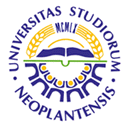 UNIVERSITY OF NOVI SADFACULTY OF AGRICULTURE 21000 NOVI SAD, TRG DOSITEJA OBRADOVIĆA 8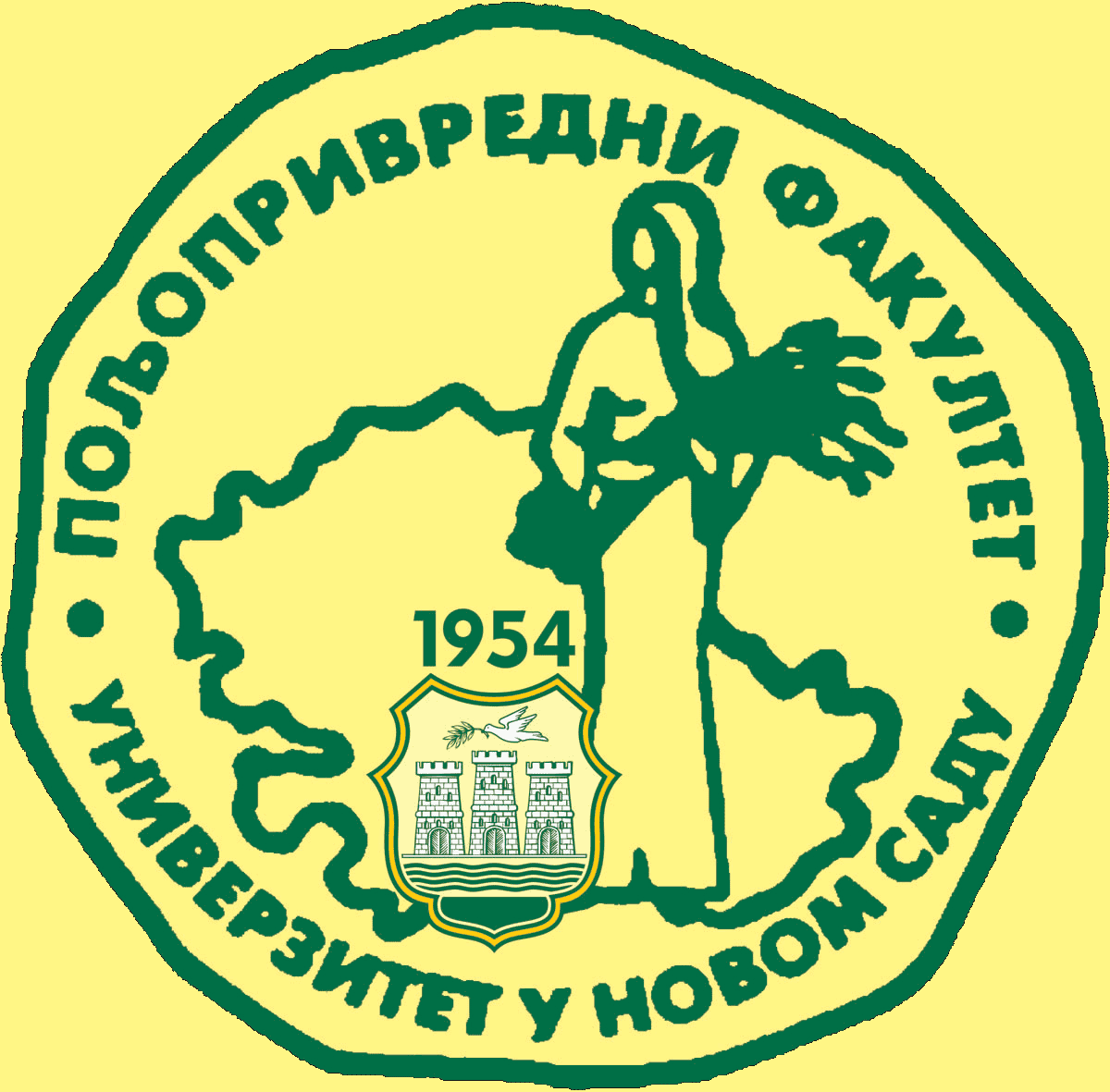 Study Programme AccreditationUndergraduate Academic Studies                          (Fruit Science and Viticulture))Table 5.2 Course specificationTable 5.2 Course specificationTable 5.2 Course specification